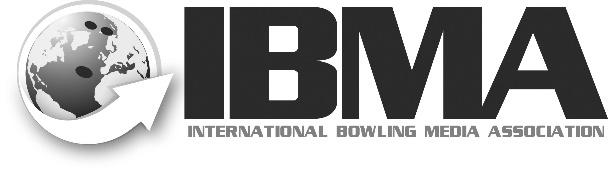 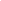 ORGANIZATIONAL TENETSMISSION STATEMENT – To be bowling’s source of excellence in the gathering and distribution of news and information through multiple media platforms, as well as to encourage the pursuit of bowling media as a full or part-time career.VISION STATEMENT – The IBMA is an organization that is beneficial to the industry as it disseminates information to a world-wide bowling media, encourages bowling media as a career choice for younger bowlers, and provides updates on technology.HISTORY – The Bowling Writers Association of America (BWAA) was founded in 1934 by 16 charter members in Peoria, Ill. BWAA merged with the National Women Bowling Writers in 2006 and became the International Bowling Media Association (IBMA) in 2011. IBMA merged with the World Bowling Writers in 2012. We subscribe to the highest ideals in communicating the word of bowling throughout the world; are dedicated to enhancing writing, broadcasting, and photographic skills; and actively promote the free exchange of ideas and information. IBMA represents hundreds of professional and amateur bowling writers, authors, photographers, graphic artists, cartoonists, illustrators, and internet writers. As a media member or industry partner, we invite you to become a member of the world’s most preeminent bowling media organization.MEMBERSHIP CATEGORIESSTUDENT - Membership is open to any college student, 25 years or younger, with a major in journalism/communications, or a related field. Applicants must provide a copy of their student identification card and proof of age (if not listed on their I.D.). Annual dues FREE.INDIVIDUAL MEDIA - Membership is for individuals who are engaged in bowling media as either a paid professional or volunteer. Annual dues $30 CORPORATE - Membership is open to any Bowling industry company wishing to support IBMA as a corporate partner. Members shall receive recognition on the IBMA website as well as other perks. Annual dues $250.BENEFITS OF MEMBERSHIPISSUING AWARDS & VOTING RIGHTS - IBMA administers awards to recognize extraordinary levels of achievement in service to the sport as well as superior performance on the lanes. Awards include World Bowling Hall of Fame (formerly the World Bowling Writers HoF); Male & Female Bowler of the Year; Male & Female Senior Bowler of the Year; Male & Female College Bowler of the Year; Kegel Bowler of the Month; Chuck Pezzano Media Scholarship; Luby Hall of Fame Award; Alberta Crowe Meritorious Service Award; Hennessy Award of Merit. As a member, you are encouraged to nominate candidates and provide input to the awards committees.MEMBER ONLY DISCOUNTS - Discounted or complimentary registration for International Bowl Expo (BPAA Member Rate)NETWORKING - The exchange of information and ideas with like-minded journalists and communication professionals.APPLICATION FOR MEMBERSHIP	(allow 10 days to process application)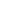 Name:  	Address:  	City: State/Prov: Zip:  	Phone:	Cell:  	Email:	Web:  	Company / Publication:  	Are you on:Facebook yes/no	   Twitter yes	/no________________________WHICH OF THE FOLLOWING BEST APPLIES TO YOU: 	 I make the majority of my living as a communications professional in the bowling industry (Full-time) 	 I am compensated for my freelance work in bowling communications (Part-time) 	 I do volunteer work in bowling industry communications (Freelance) 	 None of the AbovePLEASE CHECK ALL WHICH APPLY TO YOU: 	 Contributes bowling related information to a magazine, newspaper, or website. 	 Owner/Publisher of bowling periodical. 	 Owner, designer, editor, or writer of an active website or electronic newsletter. 	 Photographer/cartoonist/illustrator who regularly contributes bowling artwork. 	 Radio or television announcer on a local, regional, national, or live stream bowling show. 	 Public Relations professional actively involved in the bowling industry. 	 A freelance writer not covered by any of the above who writes bowling articles or books. 	 Other (explain):  	WHICH MEMBERSHIP CATEGORY APPLIES TO YOU:	STUDENT	MEDIA        CORPORATE	PAYMENT BY PayPal on the IBMA Website.  Transaction #	PAYMENT BY CREDIT CARD: NAME ON CARD  	CARD NUMBER  	BILLING ZIP CODE	EXPIRATION 	CSV 	If paying by credit card, you may fax your completed application to 817-633-2940, or email to ibma@bowlingmedia.org. If paying by check or money order, mail your application and payment to International Bowling Media Association, 621 Six Flags Drive, Arlington, TX 76011